OBJETIVOS DE FORMACION: Brindar al estudiante de la especialidad: Técnico en Seguridad Industrial  grado 10,  herramientas metodológicas de Aprendizaje, que le permitan conocer la Legislación en Salud Ocupacional  identificando la normatividad Colombiana, para el desarrollo de los Programas de Seguridad y Salud OcupacionalCOMPETENCIAS GENERICAS Desarrollar habilidad analítica  y capacidad  discursiva. Desarrollar habilidad para el trabajo en equipo. Actitud de liderazgo, con alto grado de motivación, autonomía y auto estima, con juicio crítico. Aplicación de ética profesional Conceptuar procesos de investigación y evaluación.  Formular, implementar y evaluar programas  de higiene industrial en el ámbito laboral.  LEGISLACION EN SALUD OCUPACIONAL Y RIESGOS PROFESIONALES: autor Carlos Luis Ayala Cáceres  Legislación en Salud Ocupacional y riesgos profesionales. Bogotá: Ediciones Salud; 1999PAGINAS DE INTERNET RECOMENDADASDEPARTAMENTO DE SALUD OCUPACIONAL UNIVERSIDAD DEL VALLE http://saludocupacional.univalle.edu.co/MINISTERIO DE TRABAJO Y SEGURIDAD SOCIAL. Conozca el Sistema General de Riesgos Profesionales. República de Colombia. 1995
Leer más: http://www.monografias.com/trabajos15/salud-ocupacional/salud-ocupacional.shtml#BIBLIO#ixzz2r98psaAHRseña Historica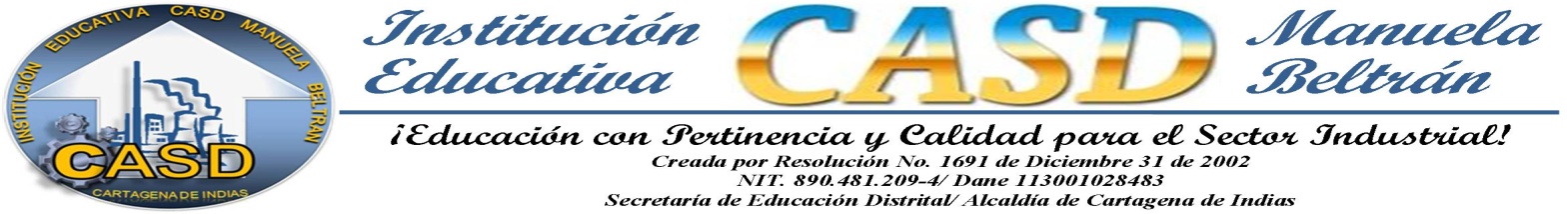 Rseña HistoricaRseña HistoricaPLANEACION CURRICULARDocente:   Antonio Castro Angulo                  Marlene Astrid Gómez NietoESPECIALIDAD:         TECNICO EN SEGURIDAD INDUSTRIALESPECIALIDAD:         TECNICO EN SEGURIDAD INDUSTRIALGRADO:  10°MODULO  : LEGISLACION EN SALUD OCUPACIONAL II.MODULO  : LEGISLACION EN SALUD OCUPACIONAL II.Fecha: 20 - ENERO - 2014FECHAS# HCONTENIDOCOMPETENCIASACTIVIDADES DE EVALUACIONACTIVIDADES DE EVALUACIONCRITERIOS DE EVALUACION02/10/201402/27/20142InducciónContenido del moduloMetodologíaSistema de calificaciónParámetros de evaluaciónReseña Histórica de la Salud Ocupacional en el MundoEdad PrehistóricaEdad Antigua.Establece relaciones interpersonales dentro de criterios de libertad, justicia, respeto, responsabilidad, tolerancia y solidaridad Investiga la evolución del hombre en la Prehistoria..Identifica los hechos resaltantes en  el desarrollo de oficios de la edad antigua y civilización PrimitivaPresentación personalDinámica de grupoAplicación de Encuesta de acercamientoPlan LectorMesa Redonda con grupos de trabajo.Desarrollo de Guías de AprendizajePresentación personalDinámica de grupoAplicación de Encuesta de acercamientoPlan LectorMesa Redonda con grupos de trabajo.Desarrollo de Guías de AprendizajeComunicación y presentación de Proyectos de vidaEvidencia de conocimientos previosRespuestas a preguntas generadorasParticipación en la Investigación.Manejo de las TIC,s en el Proceso de investigación y Aprendizaje 02/24/201403/03/20144Edad Media.-Hechos sobresalientes en la Civilización Greco-Romana-Tratados de las primeras enfermedades Ocupacionales.Edad Contemporánea.-Feudalismo.-Derechos de los Trabajadores.-La mujer en los oficios ContemporáneosEdad Moderna-Industrialización.-Conceptualización de Riesgos Laborales en los países de EuropaComprende los cambios de la civilización y la aparición de los primeros oficios.Identifica las primeras Enfermedades Ocupacionales y acciones de prevención.Conoce los investigaciones realizadas por pioneros d de la Salud OcupacionalDiferencia y caracteriza los hechos sobresalientes en las etapas de la Evolución HistóricaExposiciones por grupos de trabajo.Presentación Individual de Mapas Mentales ( Mindomo .com)Clase Magistral , para socialización de respuestasParticipación y sustentación grupal en Mesa Redonda Clase Magistral y argumentación de las características y su participación en la actual Legislación de la Salud Ocupacional en el mundoExposiciones por grupos de trabajo.Presentación Individual de Mapas Mentales ( Mindomo .com)Clase Magistral , para socialización de respuestasParticipación y sustentación grupal en Mesa Redonda Clase Magistral y argumentación de las características y su participación en la actual Legislación de la Salud Ocupacional en el mundoAprendizaje  de las Características en las diferentes Etapas de la historiaArgumentación de   Enfoques sobresalientes,  en el desarrollo Evolutivo de la HistoriaConocimiento de los primeros Oficios en la edad Media y ContemporáneaConocimiento de la Industrialización, en la época Moderna y su participación en los primeros alcances de derechos laborales03/03/20142Conocimientos jurídicosConceptos Básicos de la  NormaNormas constitucionales, Leyes,Decretos, Resoluciones, Circulares,Sentencias de la CorteIdentifica y conceptúa, definiciones JurídicasComprende el objeto de la Legislación  en la Salud Ocupacional de ColombiaPlan Lector y Relatoría  por grupos de 4 estudiantes por grupo de trabajoClase Magistral, en la Socialización de Conceptos Plan Lector y Relatoría  por grupos de 4 estudiantes por grupo de trabajoClase Magistral, en la Socialización de Conceptos Conceptualización y Diferenciación  de reglas jurídicas, Decretos, normas en  general, precepto u ordenación, con derechos y deberes, establecidos03/10/20142Concepto Salud (OMS).Concepto de Salud Ocupacional.Define los conceptos básicos de la saludElabora Ensayo por grupos de trabajo de las exposiciones.Elabora Ensayo por grupos de trabajo de las exposiciones.Comprensión de los conceptos establecidos por las Autoridades Mundiales de Salud03/17/20142Historia de la salud ocupacional en ColombiaInicios de la proclamación de Uribe Uribe.1904Ley 57 de 1915.Tratados sobre los accidentes de trabajoInterpreta los Primeros avances de la Salud Ocupacional en los diferentes Gobiernos de ColombiaEnsayo Investigativo sobre  Sonometrías en la Empresa PetroquímicaEnsayo Investigativo sobre  Sonometrías en la Empresa PetroquímicaInvestigación de los inicios de la Salud Ocupacional en Colombia03/30/20142Ley 90 de 1946Creación del ICSSConoce aspectos relacionados con los Objetivos del Instituto Colombiano de Seguros SocialesTaller de PracticaPlan lector sobre textos entregadosMesa Redonda y Participación de grupos de trabajo.Elaboración de Mapas Mentales Taller de PracticaPlan lector sobre textos entregadosMesa Redonda y Participación de grupos de trabajo.Elaboración de Mapas Mentales Objetivo Social del Instituto de los Seguros Sociales en el País.Cubrimiento de Enfermedades y Accidentes Laborales04/07/20142Ley 9 de 1979.Proclamación del Código Sanitario.-Medidas Sanitarias.-Medidas Ambientales.-Control EpidemiológicoInterpreta el Código Sanitario y El objetivo del control Epidemiológico, en la Legislación ColombianaPlan Lector y entrega de Respuestas a preguntas generadoras.Plan Lector y entrega de Respuestas a preguntas generadoras.Interpretación de la Legislación y el control Epidemiológico del Código Sanitario04/14/2014VACACIONESSEMANA SANTA04/21/20142Resolución 2400/79 -Generalidades      -Estructura de la ley-Estatuto General de la SO  en ColombiaConoce las generalidades y estructura de los Sub programas de Salud OcupacionalClase Magistral.Guía de AprendizajePlan Lector.Exposición por grupos de trabajoSocialización de intervenciones a respuestas Clase Magistral.Guía de AprendizajePlan Lector.Exposición por grupos de trabajoSocialización de intervenciones a respuestas Estructura de los estatutos relevantes en la Salud Ocupacional04/28/20142Evaluación PeriodoEstablece y conceptúa lo aprendidoAplicación de CuestionarioAplicación de CuestionarioObtención de Respuestas de conocimiento y aprendizaje de las unidades 0512/20142Decreto 614 de 1984.Bases para la Organización de la Salud Ocupacional Interpreta las Bases para la organización de la Salud Ocupacional Exposiciones por grupos de trabajo.Presentación de Mapas Mentales Clase Magistral , para socialización de respuestasExposiciones por grupos de trabajo.Presentación de Mapas Mentales Clase Magistral , para socialización de respuestasConocimiento de las Bases Legales de la Salud Ocupacional en el Ámbito Laboral Empresarial05/19/2014SEMANA DE LA SEGURIDAD Y EMPRENDIMIENTOSEMANA DE LA SEGURIDAD Y EMPRENDIMIENTOSEMANA DE LA SEGURIDAD Y EMPRENDIMIENTOSEMANA DE LA SEGURIDAD Y EMPRENDIMIENTOSEMANA DE LA SEGURIDAD Y EMPRENDIMIENTOSEMANA DE LA SEGURIDAD Y EMPRENDIMIENTO05/26/201406/03/201422Sistema de Seguridad Social en Colombia-Generalidades de la Ley 100-Decreto 1295.-Deberes y Derechos del Empleador.-Obligaciones de los TrabajadoresInterpreta las características de los Sistemas de Seguridad SocialIdentifica el Objeto Social del Sistema de Riesgos Laborales.Establece según la Legislación las Obligaciones Patronales, en los programas de Salud Ocupacional EmpresarialClase Magistral.Plan Lector, con entrega de Informes de respuestas a preguntas generadoras.Mesa Redonda. Con grupos de trabajo.Ensayos en grupos de trabajo.Conocimiento de las enfermedades ocupacionalmente expuestas a Conocimiento de las enfermedades ocupacionalmente expuestas a 06/09/20142Evaluación PeriodoEstablece y conceptúa lo aprendidoAplicación de CuestionarioObtención de Respuestas de conocimiento y aprendizaje de las unidadesObtención de Respuestas de conocimiento y aprendizaje de las unidades06/16/20142Actividades de Recuperación y RetroalimentaciónRetroalimentar y Resaltar las dificultades y los temas vistos.Recuperar a los estudiantes que no alcanzaron las CompetenciasTalleres con desarrollo de Guías de Aprendizaje.Plan LectorObtención de Respuestas de conocimiento y aprendizaje de los temas dados y unidadesObtención de Respuestas de conocimiento y aprendizaje de los temas dados y unidades